ADDENDUM D Emergency Medical Treatment FormThis form must be completed for all types of trips or activities off school premisesSCHOOL:Beaconsfield High SchoolSCHOOL:Beaconsfield High SchoolSTUDENT’S NAME:                                                                                   		            GRADE LEVEL:STUDENT’S NAME:                                                                                   		            GRADE LEVEL:STUDENT’S NAME:                                                                                   		            GRADE LEVEL:STUDENT’S QUÉBEC HEALTH INSURANCE NO. :STUDENT’S QUÉBEC HEALTH INSURANCE NO. :EXPIRY DATE:MEDICAL ALERTS, ALLERGIES, ETC. (SPECIFY TYPE):MEDICAL ALERTS, ALLERGIES, ETC. (SPECIFY TYPE):MEDICAL ALERTS, ALLERGIES, ETC. (SPECIFY TYPE):IF MEDICATION HAS BEEN PRESCRIBED, PLEASE SPECIFY TYPE:IF MEDICATION HAS BEEN PRESCRIBED, PLEASE SPECIFY TYPE:IF MEDICATION HAS BEEN PRESCRIBED, PLEASE SPECIFY TYPE: - If the student is using prescribed medication for asthma and/or allergies, he/she must carry this medication on his/her person at all times. Failure to do so will result in the student  being disallowed from participating in this event.      - You are responsible for submitting a revised form if there any changes in the medical information you are providing.  - If the student is using prescribed medication for asthma and/or allergies, he/she must carry this medication on his/her person at all times. Failure to do so will result in the student  being disallowed from participating in this event.      - You are responsible for submitting a revised form if there any changes in the medical information you are providing.  - If the student is using prescribed medication for asthma and/or allergies, he/she must carry this medication on his/her person at all times. Failure to do so will result in the student  being disallowed from participating in this event.      - You are responsible for submitting a revised form if there any changes in the medical information you are providing. NAME OF FAMILY PHYSICIAN (IF AVAILABLE):NAME OF FAMILY PHYSICIAN (IF AVAILABLE):NAME OF FAMILY PHYSICIAN (IF AVAILABLE):EMERGENCY MEDICAL TREATMENTThe undersigned hereby agrees that, in the event that I or my spouse or parent/tutor/guardian cannot be contacted within a reasonable period of time, the person in charge be appointed to authorize the admission to hospital, if deemed necessary by a medical doctor, and emergency medical treatment recommended by a medical doctor be given to the above named student while participating in this activity, trip and related events.NAME OF PARENT, TUTOR OR LEGAL GUARDIAN(s):  _______________________________________________________________________HOME ADDRESS:  _____________________________________________________________________________________________________HOME TELEPHONE #:  _____________________________________         ALTERNATE TELEPHONE #:  ___________________________                                                                                                                                                                                           Neighbour or RelativeBUSINESS TELEPHONE #:  ______________________________               _______________________________________                                                             Father                                                                       MotherCELL #:                                  _________________________________         ___________________________________GUARDIAN:   Home # ________________________________________      Cell #: ____________________________MOTHER’S MAIDEN NAME:  _____________________________________________________________________________________           _____________________________________________                      __________________________________________                                    Signature and Relationship                                                                                   DateEMERGENCY MEDICAL TREATMENTThe undersigned hereby agrees that, in the event that I or my spouse or parent/tutor/guardian cannot be contacted within a reasonable period of time, the person in charge be appointed to authorize the admission to hospital, if deemed necessary by a medical doctor, and emergency medical treatment recommended by a medical doctor be given to the above named student while participating in this activity, trip and related events.NAME OF PARENT, TUTOR OR LEGAL GUARDIAN(s):  _______________________________________________________________________HOME ADDRESS:  _____________________________________________________________________________________________________HOME TELEPHONE #:  _____________________________________         ALTERNATE TELEPHONE #:  ___________________________                                                                                                                                                                                           Neighbour or RelativeBUSINESS TELEPHONE #:  ______________________________               _______________________________________                                                             Father                                                                       MotherCELL #:                                  _________________________________         ___________________________________GUARDIAN:   Home # ________________________________________      Cell #: ____________________________MOTHER’S MAIDEN NAME:  _____________________________________________________________________________________           _____________________________________________                      __________________________________________                                    Signature and Relationship                                                                                   DateEMERGENCY MEDICAL TREATMENTThe undersigned hereby agrees that, in the event that I or my spouse or parent/tutor/guardian cannot be contacted within a reasonable period of time, the person in charge be appointed to authorize the admission to hospital, if deemed necessary by a medical doctor, and emergency medical treatment recommended by a medical doctor be given to the above named student while participating in this activity, trip and related events.NAME OF PARENT, TUTOR OR LEGAL GUARDIAN(s):  _______________________________________________________________________HOME ADDRESS:  _____________________________________________________________________________________________________HOME TELEPHONE #:  _____________________________________         ALTERNATE TELEPHONE #:  ___________________________                                                                                                                                                                                           Neighbour or RelativeBUSINESS TELEPHONE #:  ______________________________               _______________________________________                                                             Father                                                                       MotherCELL #:                                  _________________________________         ___________________________________GUARDIAN:   Home # ________________________________________      Cell #: ____________________________MOTHER’S MAIDEN NAME:  _____________________________________________________________________________________           _____________________________________________                      __________________________________________                                    Signature and Relationship                                                                                   Date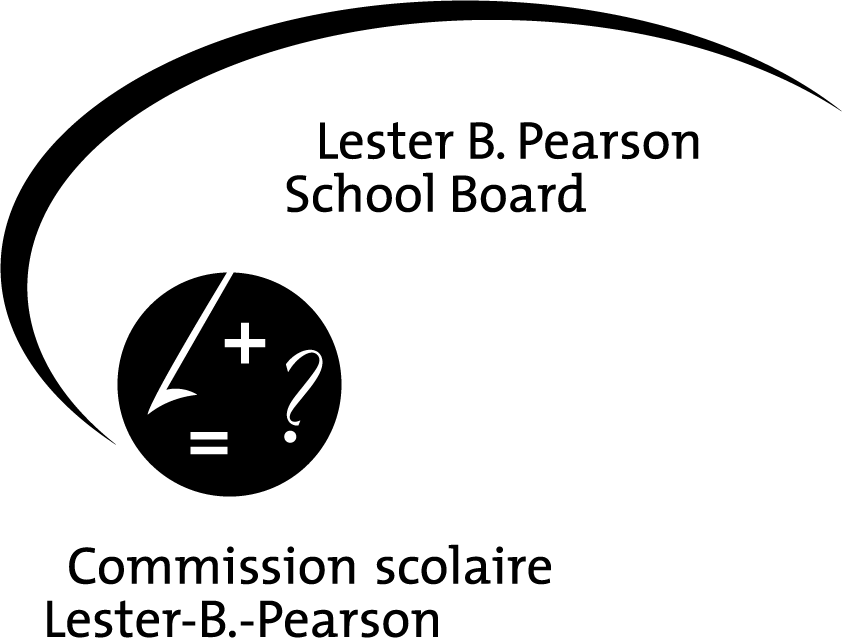 